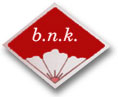 ベルギー日本語教師会Belgian Association of Japanese Language Teachers (BNK v.z.w./a.s.b.l.)　　　入会申し込み所属機関ベルギー日本語教師会の主旨に賛同し、入会します。下の□に✔を入れて下さい。✔がない場合は、名簿・メーリングリストに登録されません。□　教師会会員だけが使用できる名簿に上記の情報を記載してもいいです。□　セミナーの案内、求人などの情報を連絡する教師会のメーリングリストに参加します。日付・署名　https://www.bnk-nihongo.be/氏名（漢字またはカタカナ）氏名（ローマ字）住所電話番号メールアドレス名前住所電話番号メールアドレスサイト